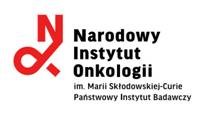 Dotyczy: postępowania o udzielenie zamówienia publicznego prowadzonego w trybie przetargu nieograniczonego pn. : Opracowanie kompletnej dokumentacji projektowej wraz z wykonaniem robót budowlanych dla przebudowy części pomieszczeń budynku Centrum Profilaktyki Nowotworów na potrzeby laboratorium  Zakładu Medycyny Regeneracyjnej Narodowego Instytutu Onkologii im. Marii Skłodowskiej – Curie – Państwowego Instytutu Badawczego przy ulicy Roentgena 5 w Warszawie.WYKAZ OSÓBw imieniu:……………..…………………………………………………………………………………,.......................................................................................................................................    pełna nazwa/firma Wykonawcy, adres, w zależności od podmiotu: NIP/PESEL, KRS/CEiDG)wykaz osób, skierowanych przez Wykonawcę do realizacji zamówienia publicznego, w szczególności odpowiedzialnych za świadczenie usługi w zakresie projektowania, wraz z informacjami na temat ich kwalifikacji zawodowych, uprawnień, doświadczenia i wykształcenia niezbędnych do wykonania zamówienia publicznego, a także zakresu wykonywanych przez nie czynności oraz informacją o podstawie do dysponowania tymi osobami.W odniesieniu do warunków dotyczących wykształcenia, kwalifikacji zawodowych lub doświadczenia Wykonawcy wspólnie ubiegający się o udzielenie zamówienia mogą polegać na zdolnościach tych z Wykonawców, którzy wykonają usługi projektowe, do realizacji których te zdolności są wymagane.Przedstawiam następujący wykaz osób, które uczestniczyć będą w wykonywaniu zamówieniaInformacja dla Wykonawcy:Zamawiający zaleca przed podpisaniem, zapisanie dokumentu w formacie pdf.Dokument musi być opatrzony przez osobę lub osoby uprawnione do reprezentowania firmy kwalifikowanym podpisem elektronicznymLp.Imię i nazwiskoInformacja o kwalifikacjach zawodowych (uprawnieniach budowalnych) i daty ich uzyskania, doświadczeniu,   – wyłącznie 
w zakresie potwierdzającym spełnianie warunków udziału w postępowaniu określonych w SWZPrzedmiot wykonanej usługipotwierdzający spełnienie warunku udziału w postępowaniu określonego w SWZnależy podać przedmiot (zakres) wykonanej dokumentacji projektowej wraz z podaniem w m² metrażu oraz przeznaczenia pomieszczenia objętego dokumentacją projektowąCzy projektant sporządził projekt budowlany i wykonawczyTAK/NIEZakres wykonywanych czynności podczas realizacji zamówieniaInformacja 
o podstawie dysponowaniatymi osobami